INDICAÇÃO Nº 3/1014Sugere ao Poder Executivo Municipal limpeza em ambos os lados em toda a extensão da Avenida Interdistrital, no Distrito Industrial, neste município.Excelentíssimo Senhor Prefeito Municipal, Nos termos do Art. 108 do Regimento Interno desta Casa de Leis, dirijo-me a Vossa Excelência para sugerir que, por intermédio do Setor competente, seja realizada limpeza em ambos os lados em toda a extensão da Avenida Interdistrital, no Distrito Industrial, neste município.Justificativa:Trabalhadores das empresas do distrito reclamam da falta de manutenção em toda a extensão da Avenida Interdistrital. Há vários pontos nas calçadas tomado pelo mato ou danificados pela ação do tempo e pela má conservação.Plenário “Dr. Tancredo Neves”, em 20 de fevereiro de 2.014.Celso ÁvilaVereador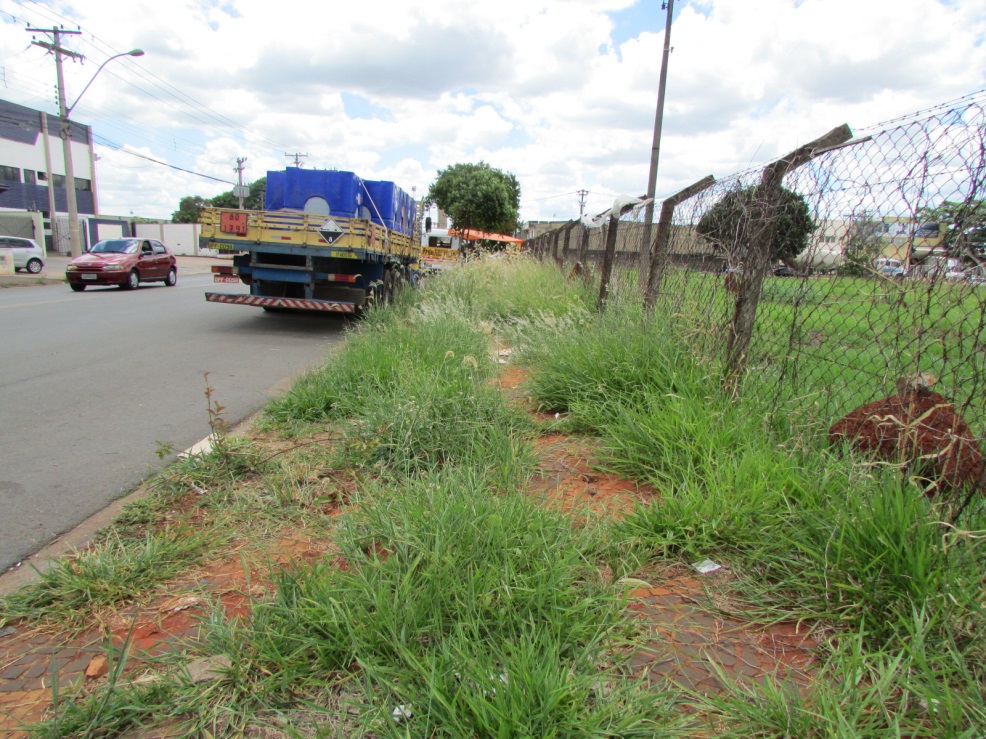 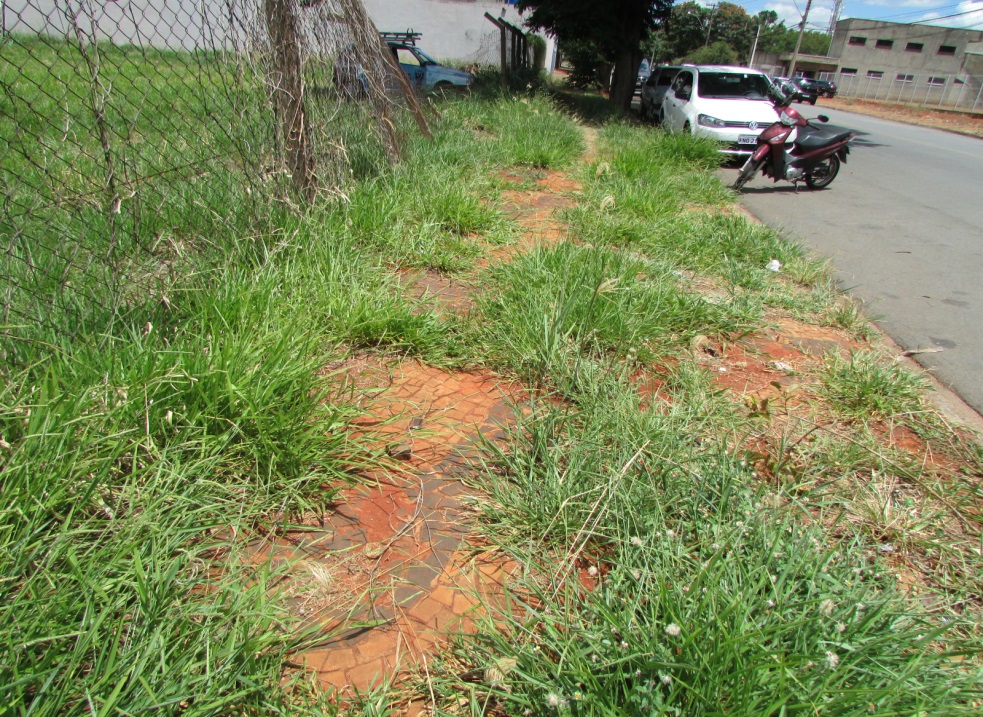 